Ve středu 19. dubna 2023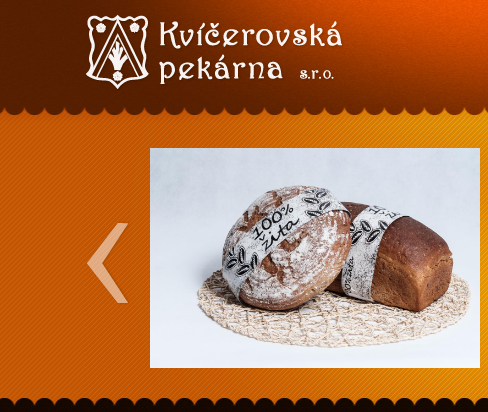 od 13.30 – 14.30 hod.                                  se uskuteční                                     PRODEJ PEČIVAKVÍČEROVSKÉ PEKÁRNYna autobusové zastávce u bývalé JEDNOTYTěšit se můžete na různé druhy chleba, běžné i sladké pečivo z ruční výroby.            